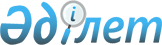 О внесении изменений в постановление Восточно-Казахстанского областного акимата от 13 мая 2013 года № 111 "О некоторых вопросах субсидирования на повышение урожайности и качества продукции растениеводства на 2013 год"
					
			Утративший силу
			
			
		
					Постановление Восточно-Казахстанского областного акимата от 10 сентября 2013 года N 237. Зарегистрировано Департаментом юстиции Восточно-Казахстанской области 20 сентября 2013 года N 3060. Прекращено действие в связи с истечением срока, на который постановление было принято (письмо аппарата акима Восточно-Казахстанской области от 20 февраля 2014 года № 6/3170)      Сноска. Прекращено действие в связи с истечением срока, на который постановление было принято (письмо аппарата акима Восточно-Казахстанской области от 20.02.2014 № 6/3170).      Примечание РЦПИ.

      В тексте документа сохранена пунктуация и орфография оригинала.      В соответствии с подпунктом 5) пункта 1 статьи 27 Закона Республики Казахстан от 23 января 2001 года «О местном государственном управлении и самоуправлении в Республике Казахстан», подпунктами 5), 5-1), 5-2) пункта 2 статьи 11 Закона Республики Казахстан от 8 июля 2005 года «О государственном регулировании развития агропромышленного комплекса и сельских территорий», в целях реализации постановления Правительства Республики Казахстан от 4 марта 2011 года № 221 «Об утверждении Правил субсидирования из местных бюджетов на повышение урожайности и качества продукции растениеводства», Восточно-Казахстанский областной акимат ПОСТАНОВЛЯЕТ:

      1. Внести в постановление Восточно-Казахстанского областного акимата «О некоторых вопросах субсидирования на повышение урожайности и качества продукции растениеводства на 2013 год» от 13 мая 2013 года № 111 (зарегистрированное в Реестре государственной регистрации нормативных правовых актов за номером 2967, опубликованное в газетах «Дидар» от 5 июня 2013 года № 66 (16847), «Рудный Алтай» от 4 июня 2013 года № 65 (19358)) следующие изменения:



      подпункт 3) пункта 1 изложить в следующей редакции:

      «3) виды субсидируемых удобрений и гербицидов и нормы субсидий на 2013 год согласно приложениям 3, 4, 5 к настоящему постановлению.»;



      приложения 3, 4, 5 к указанному постановлению изложить в новой редакции согласно приложениям 1, 2, 3 к настоящему постановлению.



      2. Настоящее постановление вводится в действие по истечении десяти календарных дней после дня его первого официального опубликования.      Аким области                               Б. Сапарбаев      «СОГЛАСОВАНО»      Министр сельского хозяйства

      Республики Казахстан                       А. Мамытбеков      10 сентября 2013 года 

Приложение 1 к постановлению

Восточно-Казахстанского областного акимата

от 10 сентября 2013 года № 237Приложение 3 к постановлению

Восточно-Казахстанского областного акимата

от 13 мая 2013 года № 111 Виды субсидируемых удобрений и нормы субсидий на 1 тонну

удобрений, реализованных отечественными производителями,

на 2013 год 

Приложение 2 к постановлению

Восточно-Казахстанского областного акимата

от 10 сентября 2013 года № 237Приложение 4 к постановлению

Восточно-Казахстанского областного акимата

от 13 мая 2013 года № 111 Виды субсидируемых удобрений и нормы субсидий на 1 тонну

удобрений, приобретенных у поставщика удобрений и (или)

у иностранных производителей удобрений, на 2013 год

Приложение 3 к постановлению

Восточно-Казахстанского областного акимата

от 10 сентября 2013 года № 237Приложение 5 к постановлению

Восточно-Казахстанского областного акимата

от 13 мая 2013 года № 111 Виды субсидируемых гербицидов и нормы субсидий на 1 килограмм

(литр) гербицидов, приобретенных у поставщика гербицидов

в 2013 году или 4 квартале 2012 года       Сокращения:

      в.г. водорастворимые гранулы

      в.г.р. водно-гликолевый раствор

      в.д.г. водно-диспергируемые гранулы

      в.к. водный концентрат

      в.р. водный раствор

      в.р.к. водорастворимый концентрат

      в.р.п. водорастворимый порошок

      в.р.с водорастворимая суспензия

      в.с. водная суспензия

      в.с.к. водно-суспензионный концентрат

      в.с.р. водно-спиртовый раствор

      в.э. водная эмульсия

      ж. жидкий

      к.с. концентрат суспензии

      к.к.р. концентрат коллоидного раствора

      к.н.э. концентрат наноэмульсии

      к.э. концентрат эмульсии

      м.д. масляная дисперсия

      м.к. масляный концентрат

      м.к.с. микрокапсулированная суспензия

      м.к.э. микрокапсулированная эмульсия

      м.с. масляная суспензия

      м.в.с.к. масляно-водный суспензионный концентрат

      м.э. микроэмульсия

      мас.к.э. масляный концентрат эмульсии

      мас.э. масляная эмульсия

      мас.экстр. масляный экстракт

      р.п. растворимый порошок

      с.к. суспензионный концентрат

      с.п. смачивающийся порошок

      с.т.с. сухая текучая суспензия

      сух.п. сухой порошок

      с.э. суспензионная эмульсия

      т.к.с. текучий концентрат суспензии

      т.пс. текучая паста

      э.м.в. эмульсия масляно-водная

      э.к. эмульгируемый концентрат
					© 2012. РГП на ПХВ «Институт законодательства и правовой информации Республики Казахстан» Министерства юстиции Республики Казахстан
				№ п/пСубсидируемые виды удобренийЕдиница измеренияПроцент удешевления стоимости 1 тонныНорма субсидий на  1 тонну, тенге1Аммиачная селитра (N-34,4%)тонна50289002Аммофос (N-10%:P2О5-46%)тонна50450003Суперфосфат простой (P2О5-19%)тонна50245004Сульфоаммофос (N-18%: P2О5-18%: S-17%)тонна50342505Калий хлористый (К2О-42%; KCL-65%)тонна50325006Калий сернокислый (сульфат калия) (К2О-53%)тонна50775007Суперфосфат марки «В» (P2О5-15%)тонна5021281№ п/пСубсидируемые виды удобренийЕдиница измеренияПроцент удешевления стоимости 1 тонныНорма субсидий на 1 тонну, тенге1Карбамид (N-46,3%) тонна30243002Нитроаммофоска (N-15%: P2О5-15%: К2О -15%) тонна30279003АФУ (азотно-фосфорное N-28%: P2О5-1%)тонна30144004Супрефос (N-12%: P2О5-24%) (Са:Мg:S)тонна3019500№ п/п

 

 

 Виды субсидируемых гербицидов

 

 

 

 Единица измеренияПроцент удешевления стоимости 1 килограмма (литра)Нормы субсидий на 1 килограмм (литр), тенге123451ДИАМИН, 72% в.р. (диметиламинная соль 2,4 –Д) литр50400,02АВЕЦИД СУПЕР, 12% к.э. (феноксапроп-п-этил, 120 г/л+фенклоразол-этил (антидот), 60 г/л)литр501400,03ГЛИФОСАТ, 48% в.р.(глифосат, 360 г/л глифосата кислоты)литр50425,04БУРАН, 36% в. р. (глифосат, 360 г/л )литр50450,05БАРС СУПЕР, 10% к.э. (феноксапроп-п-этил, 100 г/л+мефенпир-диэтил (антидот), 27 г/л)литр501400,06КЛИНИК, 36% в. р. (глифосат, 360 г/л)литр50490,07ДЕЗОРМОН ЭФИР, 72% к. э. (2-этилгексиловый эфир 2,4 дихлорфеноксиуксусной кислоты)литр50580,08ДИАЛЕН-СУПЕР 480, в. р. (диметиламинные соли 2,4-Д, 357 г/л+дикамбы, 124 г/л)литр50825,09ТОПИК 080, к. э. (клодинафоп-пропаргил, 80 г/л+антидот, 20 г/л)литр502375,010УРАГАН ФОРТЕ 500, в. р. (глифосат, 500 г/л)литр50785,011ФЕНИЗАН, в.р. (дикамба кислоты, 360 г/л хлорсульфурон кислоты, 22,2 г/л)литр501650,012ОВСЮГЕН ЭКСТРА, к. э. (феноксапроп-п-этил, 140 г/л феноксапроп-п-этил +35 г/л антидот) литр501850,013ЭСКАДРОН 70, к. э. (2,4 Д кислота в виде 2-этилгексилового эфира, 850 г/л)литр50675,014СПРУТ ЭКСТРА, в. р. (глифосат, 540 г/л)литр50750,015ЖОЙКЫН, в. р. (глифосат 360 г/л)литр50450,016ЖОЙКЫН ДАРА, 75% в.д.г.(глифосат 747 г/кг)килограмм50850,017ЭЛАНТ, к.э. (2-этилгексиловый эфир 2,4 Д кислоты,564 г/л)литр50637,518РЫСЬ СУПЕР, 10% к.э. (феноксапроп-п-этил, 100 г/л+фенклоразол-этил (антидот), 50 г/л)литр501500,019ВУЛКАН, 60% в.д. г. (метсульфурон-метил 600 г/кг)килограмм5011250,020РАП, в.р. (глифосат 360 г/л)литр50565,021БАРГУЗИН, 70% в.д.г. (700 г/кг метрибузин)килограмм503250,022ЭЛАНТ ПРЕМИУМ, к.э. (2-этиленгексиловый эфир 2,4-Д кислоты, 420 г/л+2-этилгексиловый эфир дикамбы кислоты, 60г/л)литр50825,023ПИТОН ГРАНТ, в.д.г. (750 г/кг клопиралид)килограмм508500,024ЗЕНИТ, к.к.р. (2-этиленгексиловый эфир 2,4-Д кислоты, 950г/л)литр50750,025ЧЕРОКИ, 75% в.д.г. (750 г/кг тифенсульфурон-метил)килограмм5012500,026КУГАР ФОРТЕ, к.э. (феноксапроп-п-этил, 140 г/л+клоквинтоцет-мексил, 40 г/л)литр501700,027РАМОН СУПЕР, к.э. (104 г/л галоксифоп-Р-метил)литр501750,028РАУНДАП ЭКСТРА, 54% в.р. (глифосат, 540 г/л)литр50825,029НАПАЛМ, в.р. (глифосат, 540 г/л)литр50775,030ТАПИР, 10% в.к. (100 г/л имазетапир) литр501500,031РОБУСТО СУПЕР, к.э. (2-этилгексиловый эфир 2,4-Д кислоты, 905 г/л)литр50675,032ГРОЗА, 60% к.э. (2 этилгексиловый эфир 2,4 дихлорфеноксиуксусной кислоты 600 г/л)литр50575,033БЕЛЛИСИМО, э.м.в. (феноксапроп-п-этил, 140 г/л +клоквинтоцет-мексил, 50 г/л)литр501800,034РОДАР 60% с.п. (метсульфурон-метил, 600 г/кг)килограмм507500,0352,4-Д ЭКСТРА, 72% в.р. (диметиламинная соль 2,4-Д)литр30255,0362 М-4Х 750, 75 % в.р.к. (диметиламинная соль МСРА)литр30447,037АКЦЕНТ ПРИМА 96% к.э. (метолахлор, 960 г/л)литр30720,038АКСИАЛ 045, к.э. (пиноксаден, 45 г/л)литр301331,739БАЗАГРАН М, 37% в.р. (бентазон 25% + МСРА натрий-калийная соль, 12, 5%)литр30679,540БАЛЕРИНА, с.э. (2,4-Д кислоты в виде сложного 2-этилгексилового эфира, 410 г/л)литр30918,041БАНВЕЛ 480, в.р. (дикамба, 480 г/л)литр301132,542БИЦЕПС ГАРАНТ, к.э. (этофумезат, 110 г/л + десмедифам, 70 г/л + фенмедифам, 90 г/л)литр301193,443БОКСЕР 800, к.э. (просульфокарб, 800 г/л)литр301132,544БУТИЗАН 400 КС,40% к.э. (метазахлор, 400 г/л)литр30810,045ВАЛПАНИДА, 33% к.э. (пендиметалин, 330 г/л)литр30450,046ВАЛСАГЛИФ, в.р. (глифосат, 360 г/л)литр30270,047ВАЛСАМИН, 72% в.р. (2,4-Д диметиламинная соль, 720 г/л) литр30256,548ВИДМАСТЕР 480, в.р. (дикамба, 124 г/л + 2.4 Д, 357 г/л)литр30543,649ГАЛОКС СУПЕР 108, к.э. (галаксифоп-Р-метил, 108 г/л)литр301132,550ГЕЗАГАРД 500, с.к. (прометрин, 500 г/л)литр30560,551ГЕРБИТОКС, в.р.к. (500 г/л МЦПА кислоты в виде диметиламинной, калиевой и натриевой солей) литр 30413,152ГОАЛ 2Е, к.э. (оксифлуорфен, 240 г/л)литр301590,753ГОРГОН, в.р.к. (пиклорам, 150 г/л)литр301101,654ГОРИЗОН 080, к.э. (клодинафоп–пропаргил, 80 г/л + клоксинтоцет-мексил, 20 г/л) литр 301902,655ГРАНСТАР, 75% с.т.с. (трибенурон-метил, 750 г/кг)литр3016320,056ГРАНСТАР ПРО в.д.г. (трибенурон-метил, 750 г/кг)килограмм3015048,057ГРЕЙЗ, 60% в.д.г. (метсульфурон-метил, 600 г/кг)литр309000,058ГРЕЙН, к.э. (2,4-Д кислоты в виде 2-этилгексилового эфира, 720 г/л)литр30362,459ДЕЗОРМОН, 72% в.к. (диметиламинная соль 2,4-Д)литр30303,060ДЕМЕТРА, к.э. (флуроксипир, 350 г/л)литр301285,261ДУАЛ ГОЛД 960, к.э. (С-метолахлор, 960 г/л)литр301187,162ДУЭТ, 45% к.э. (бромоксинил, 225 г/л+2,4-Д, 225 г/л) литр30420,063ЕВРО-ЛАЙТНИНГ, 4,8% в.р.к. (имазамокс, 33 г/л + имазапир, 15 г/л)литр301960,864ЗЕЛЛЕК СУПЕР, к.э. (галоксифоп-Р-метил, 108 г/л)литр301340,565ЗЕНКОР УЛЬТРА, к.с. (метрибузин, 600 г/л)литр302261,966ЗЕРНОМАКС, к.э. (2,4-Д кислота в виде 2- этилгексилового эфира 2,4-Д, 500 г/л)литр30459,067ИРБИС, 10% к.э. (феноксапроп-п-этил, 100 г/л + фенклоразол-этил (антидот), 21 г/л)литр30840,068КЛИНЧ 100, 10% к.э. (феноксапроп-п-этил (антидот), 27 г/л) литр30870,069КОРСАР, в.р.к. (бентазон, 480 г/л)литр30734,470ЛАЗУРИТ СУПЕР, к.н.э. (метрибузин, 270 г/л) литр301652,471ЛАНС, в.р. (аминопиралид, 240 г/л)литр304998,072ЛАНЦЕЛОТ 450, в.д.г. (аминопиралид, 300 г/кг + флорасулам, 150 г/кг)килограмм309310,573ЛАСТИК 100, э.м.в. (феноксапроп-п-этил, 100 г/л + клоквинтосет-мексил (антидот), 20 г/л)литр30963,974

 ЛАСТИК топ, м.к.э. (АВГ-0162) (феноксапроп-п-этил, 90 г/л + клодинафоп-пропаргил, 60 г/л + клоквинтосет-мексил, 40 г/л)литр302295,075ЛЕОПАРД, в.д.г. (метсульфурон-метил, 600 г/кг)килограмм305889,076ЛИНТУР 70, в.д.г. (дикамба, 659 г/кг + триасульфурон, 41 г/л)килограмм302129,177ЛОНТРЕЛ ГРАНД 75, в.д.г. (клопиралид, 750 г/кг)килограмм307248,078МАГНУМ, в.д.г. (метсульфурон-метил, 600 г/кг)килограмм308262,079

 МАЙСТЕР ПАУЭР, м.д. (форамсульфурон, 31,5 г/л + иодосульфурон-метил-натрия, 1,0 г/л + тиенкарбазон-метил, 10 г/л + ципросульфид (антидот), 15 г/л)литр302253,380МЕЦЦО, 60% в.д.г. (метсульфурон-метил, 600 г/кг)литр308967,081МИУРА, к.э. (хизалофоп-п-этил, 125 г/л)литр301193,482НОПАСАРАН, 40% к.с. (метазахлор, 375 г/л + имазамокс, 25 г/л)литр302322,083ПАНТЕРА, 4% к.э. (хизалофоп-п-тефурил, 40 г/л)литр301015,884ПИВОТ, 10% в.к. (имазетапир, 100 г/л)литр302052,085ПИРАТ, в.к. (имазетапир, 100 г/л,)литр30815,486ПУМА СУПЕР 100, 10% к.э. (феноксапроп-п-этил, 100 г/л + мефенпир-диэтил (антидот), 27 г/л)литр301011,387ПУМА СУПЕР, 7,5% э.м.в. (феноксапроп-п-этил, 69 г/л + мефенпир-диэтил (антидот), 75 г/л)литр30884,488РЕНДОР, 70% с.п. (метрибузин, 700 г/кг)литр301860,089

 СЕКАТОР ТУРБО, м.д. (иодосульфурон-метил-натрия, 25 г/л + амидосульфурон, 100 г/л + мефенпир-диэтил (антидот) 250 г/кг)литр303571,990СТИРАП, 45% в.р. (глифосат, 450 г/л)литр30375,091СТРИГ ЭКСТРА 480, в.р. (диметиламинная соль 2,4-Д, 357 г/л + дикамба, 124 г/л) литр30540,092СТОМП, 33% к.э. (пендиметалин, 330 г/л)литр30463,693СТАРАНЕ ПРЕМИУМ 330, к.э. (флуроксипир, 333 г/л)литр301517,594ТАЧДАУН 500, в.р. (глифосат, 500 г/л (калийная соль)литр30543,695ТИТУС, 25% с.т.с. (римсульфурон, 250 г/кг)литр3032776,196ТОПИК 080, к.э. (клодинафоп-пропаргил, 80 г/л + антидот, 20 г/л)литр301459,297

 ТОПИК СУПЕР 240, к.э. (240 г/л клодинафоп-пропаргил + 60 г/л клоквинтоцет-мексил)литр305111,298ТОРНАДО 500, в.р. (глифосат, 500 г/л)литр30459,099ТРОФИ, к.э. (ацетохлор, 900 г/л)литр30724,8100УРАГАН ФОРТЕ 500, в.р. (глифосат в виде калийной соли, 500 г/л)литр30478,8101ФАБИАН, в.д.г. (имазетапир, 450 г/кг + хлоримурон-этил, 150 г/кг)килограмм309180,0102ФАРАОН ФОРТЕ, в.р. (глифосат, 450 г/л)литр30362,4103ФЕНОКС СУПЕР, к.э. (феноксапроп-п-этил, 100 г/л + фенклоразол-этил (антидот) 27 г/л)литр30724,8104ФИНЕС ЛАЙТ, в.д.г. (хлорсульфурон, 333, 75 г/кг + метсульфурон-метил, 333 г/кг)килограмм3011592,0105

 ФОКСТРОТ ЭКСТРА, 13,5% к.э. (феноксапроп-п-этил, 90 г/л + клодинафоп-пропаргил, 45 г/л + клохвинтоцет-мексил (антидот), 34 г/л)литр301664,2106ФРОНТЬЕР ОПТИМА, 72% к.э. (диметенамид, 720 г/л)литр301488,0107ФУРОРЕ УЛЬТРА, э.м.в. (феноксапроп-п-этил, 110 г/л)литр301179,9108ФЮЗИЛАД ФОРТЕ 150, к.э. (флуазифоп-п-бутил, 150 г/л)литр301167,6109ХАРМОНИ ПРО, в.д.г. (тифенсульфурон-метил, 750 г/кг)килограмм3021027,0110ХАРМОНИ, 75% с.т.с. (тифенсульфурон-метил, 750 г/кг)литр3031936,5111ХИТ, в.р. (глифосат кислоты 540 г/л ) литр30405,0112ЭВЕРЕСТ, 70% в.д.г. (флукарбазон, 700 г/кг)килограмм3017982,0113ЭЛЛАЙ ЛАЙТ, в.д.г. (метсульфурон-метил, 391 г/кг + трибенурон-метил, 261 г/кг)килограмм3017092,5114ЭСТЕТ 905, к.э. (2,4-Д кислота в виде 2-этилгексилового эфира, 905 г/л)литр30440,1115ЭКСПРЕСС, в.д.г. (трибенурон-метил, 750 г/кг)килограмм3017667,0